КАРТА ДИСТАНЦИОННОГО ЗАНЯТИЯДата: 04.02Класс: 1Предмет: технологияУчитель: Чернопазова Е.Н.Адреса обратной связи: elena-chernopazova@yandex.ru, План-конспект учебного занятия:Тема: Наша родная армия. «Подарок защитнику»Цель: изготовление поздравительной картинки к 23 февраля из картона и бумаги своими руками.   Краткий план занятия:Актуализация знаний.«Родина любимая – что мать родимая».«Всякому мила своя сторона».«Родина - мать, умей за нее постоять».-О чем эти пословицы? (О Родине)-Как иначе можно назвать свою родину? (Страна, Отечество, Россия)-У каждого народа, в каждой стране есть своя армия. В России тоже есть своя армия. А как вы думаете, зачем в стране нужна армия? (Чтобы защищать страну от врагов).-Ребята, а вы знаете, кто такие военные? (Защитники, солдаты, офицеры, командиры и т. д.)    В нашей стране, каждый год, 23 февраля, отмечают праздник, который называется: День защитника Отечества. Защитниками Отечества всегда считались мужчины, они защищали свою землю от злых людей, от врагов. И в честь их смелости принято поздравлять всех мужчин: молодых, старых и даже маленьких мальчиков, как будущих защитников своей Родины.- Какие рода войск вы знаете? (танкисты, моряки, лётчики, пограничники,подводники, пехотинцы).2) Основная часть урокаСегодня мы будем изготавливать подарочную открытку для наших защитников, для пап и дедушек.Анализ образцов изделия.- Что это за изделие? (Открытка, картинка.) - Можно ли назвать это изделие аппликацией? (Да)- Что изображено на открытке? (Корабли в море, самолёт.)-  Какой род войск представляет данная открытка? (Морфлот, авиация.)- Из каких материалов изготовлена открытка? (Из цветной бумаги, картона.)Правила работы с ножницами.1. При работе ножницы держи правильно.2. Режь средней частью лезвия ножниц.3. Не оставляй ножницы в открытом виде.4. Передавай ножницы в закрытом виде кольцами вперед.5. Не работай ножницами с ослабленным креплением.6. Работай только на своем рабочем месте.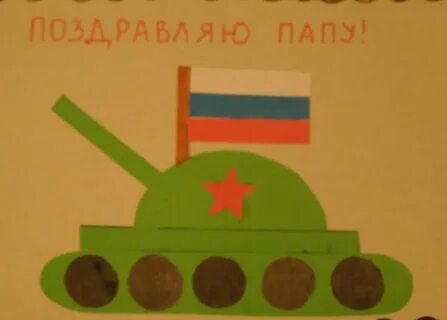 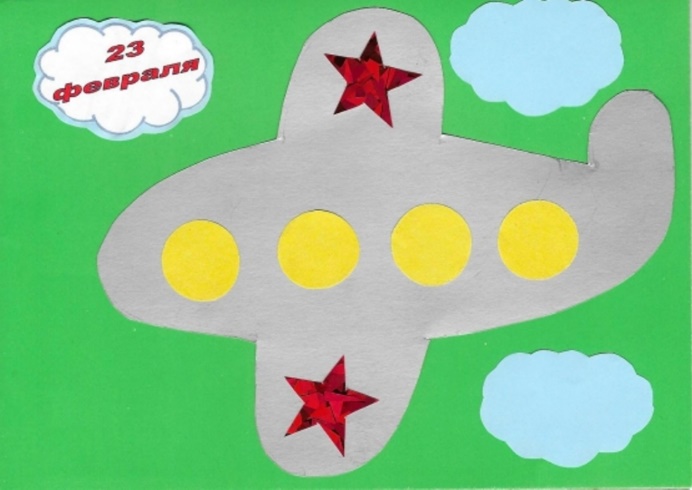 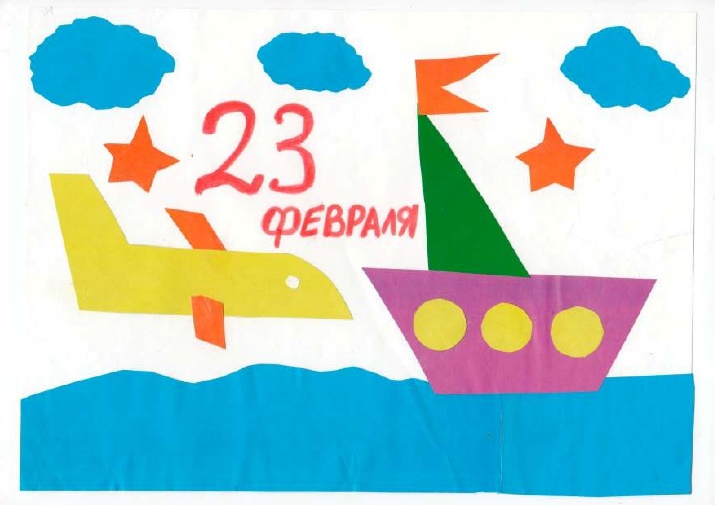 3) Самостоятельная работа.- Составление своей композиции. - Наклеивание деталей.4) Итог.Оцените свою работу и подарите открытку папе или дедушке на праздник.